For any boys interested in possibly trying out for the basketball team, please read this important information:*Keep your grades up! Now is the time to take care of the academic side of being on the basketball team. It is preferred that anyone on the team is able to achieve a passing grade in all subjects. Players who have failing grades will be subject to game suspensions.*Open Gyms require a physical and a signed permission slip (below). Open gyms are scheduled after school in the gymnasium for the following dates: Tuesday, Sept. 22 OR Wednesday, Sept. 23.  Parents, be in the parking lot at 3:50, we will be finished at 4:00.*Try-out dates have been set as the following: Monday, Sept. 28th (8th grade) & Tuesday, Sept. 29th  (6th & 7th grade).  There will be a mandatory study hall from 2:30-4:00, the tryouts will be from 4:00-5:30. Keep an eye on the school website and Listen for announcements at the end of the day as a reminder for try-out dates/times. AN UPDATED SPORTS PHYSICAL (NEEDS TO BE AFTER APRIL 15) IS REQUIRED FOR OPEN GYM/TO TRY-OUT FOR THE BASKETBALL TEAM. THOSE WITHOUT AN UPDATED SPORTS PHYSICAL WILL NOT BE PERMITED TO TRYOUT.Feel free to email me with any questions or concerns: Joshua.Buchholz@cmcss.net----------------------------------------------------------------------cut here-----------------------------------------------------------------------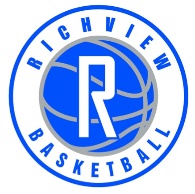 Richview BasketballDear Parents:Open gym is available for any Richview middle school boy, specifically those interested in playing basketball, and will be held on the date posted below immediately after school until 4:00.  Boys need to be picked up in the Richview parking lot no later than 4:10.  Only those participating in open gym should be in the gym during this time.  This form must be signed and returned to the front office before participating.  *NOTE: Covid-19 precautions will be made to accommodate a safe experience. Please have students bring a mask and his own water bottle. Social distancing will be used when not participating in athletic activity*Open Gym date: Tuesday, Sept. 22 OR Wednesday, Sept. 23. (This date will be assigned when form is turned in with updated sports physical)Open Gym time:  2:30-4:00Thank you,Coach Buchholz___________________________			___________________________Student 			Grade			Parent				Phone #*This is not a requirement for boys interested in trying-out in the fall.  This is an opportunity for boys that want to play basketball to work on their game.